Bogotá D.C 14/09/2020Señor(es)Corporación Universitaria UNITECSolicito su amable colaboración validando la información del señor Wilmar Buitrago Sánchez identificado con Cédula de Ciudadanía número 79542274, quien afirma ser graduado como Especialista en Gestión de la Seguridad y Salud en el Trabajo en el año 2020.  Se realizó la solicitud de verificación mediante correo electrónico al Email verificaciones@unitec.edu.co.Lo anterior con fines de contratación laboral con la empresa Cosinte Ltda, ya que por políticas de la compañía, esta información debe ser verificada por nuestro departamento.Anexos: 1. Formato de AutorizaciónAgradezco su valiosa colaboración y pronta respuesta. 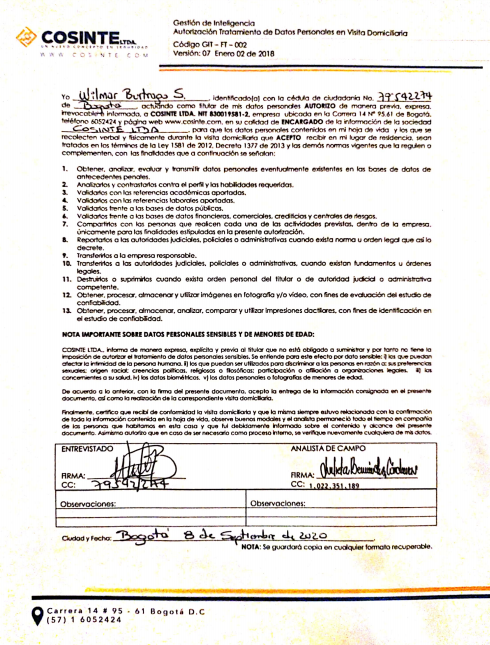 